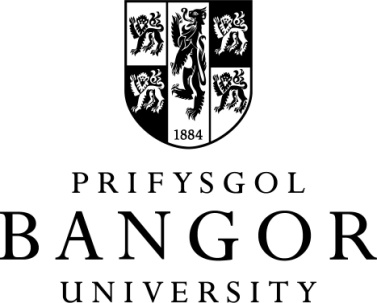 Preliminary report of an Examiner 
on a candidate for a Masters by Research DegreeForm RD1-MPreliminary report of an Examiner 
on a candidate for a Masters by Research DegreeForm RD1-MEach Examiner is required to make an independent preliminary report on the thesis.  Masters by Research Degrees programmes are examined by viva voce, but Examination Boards may agree that a viva voce examination is not necessary where the internal and external examiners’ preliminary examination reports indicate that there are no conditions or that only minor corrections are to be completed.The RD1-M form should be returned to the PGR Student Admin Team.  Please note that a copy of this form will be given to the candidate on completion of the examination process. Each Examiner is required to make an independent preliminary report on the thesis.  Masters by Research Degrees programmes are examined by viva voce, but Examination Boards may agree that a viva voce examination is not necessary where the internal and external examiners’ preliminary examination reports indicate that there are no conditions or that only minor corrections are to be completed.The RD1-M form should be returned to the PGR Student Admin Team.  Please note that a copy of this form will be given to the candidate on completion of the examination process. 1.	The Candidate1.	The CandidateName in full:   ’s Student Identifier:   Degree (e.g. MARes, MMusRes etc.):Title of thesis:   Date of submission:   	Name of collaborating organisation, if any:   Name in full:   ’s Student Identifier:   Degree (e.g. MARes, MMusRes etc.):Title of thesis:   Date of submission:   	Name of collaborating organisation, if any:   2.	External / Internal* Examiner (*delete as appropriate)2.	External / Internal* Examiner (*delete as appropriate)Name:Name:3.	Report of the Examiner on the thesis and any published work submitted3.	Report of the Examiner on the thesis and any published work submittedThe Examiner is requested to give an assessment of the candidate’s performance with particular reference to current Regulations.3.1	Does the thesis represent a significant contribution to knowledge of the subject by:(i)	Its originality		and/or(ii)	the exercise of independent critical powers		3.2	Is the thesis satisfactory as regards presentation, style		and structure?Is the abstract of the thesis acceptable?		In the case of a candidate whose research programme is 
part of a collaborative group project, does the thesis indicate 
clearly the individual contribution and the extent of the 
collaboration?		The Examiner is requested to give an assessment of the candidate’s performance with particular reference to current Regulations.3.1	Does the thesis represent a significant contribution to knowledge of the subject by:(i)	Its originality		and/or(ii)	the exercise of independent critical powers		3.2	Is the thesis satisfactory as regards presentation, style		and structure?Is the abstract of the thesis acceptable?		In the case of a candidate whose research programme is 
part of a collaborative group project, does the thesis indicate 
clearly the individual contribution and the extent of the 
collaboration?		3.5	PRELIMINARY OUTCOME¨ 1.	Award the degree: Without conditions - NO viva voce required¨ 2.	Award the degree: After completing minor corrections - NO viva voce required 
(to be completed within two months)¨ 3.	Substantive amendments required – hold a Viva voce.If no viva voce is required, the result of the examination process MUST still be formally recorded on Form RD2 by both examiners jointly. 3.6	Report Note:  A one-page report will suffice.Signed:	...............................................................................	Date: ...............................................